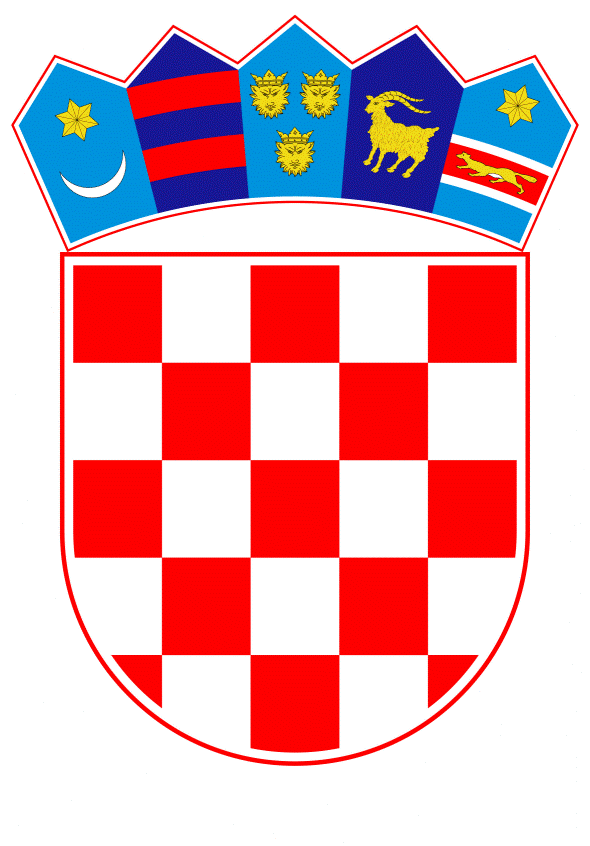 VLADA REPUBLIKE HRVATSKEZagreb,19. studenoga 2020.______________________________________________________________________________________________________________________________________________________________________________________________________________________________								P R I J E D L O G		Na temelju članka 7. Zakona o sklapanju i izvršavanju međunarodnih ugovora (Narodne novine, broj 28/96), Vlada Republike Hrvatske je na sjednici održanoj ____________ donijelaO D L U K Uo pokretanju postupka za sklapanje Sporazuma između Vlade Republike Hrvatske i Vlade Australije o programu radnog odmoraI.		Na temelju članka 139. Ustava Republike Hrvatske (Narodne novine, br. 85/10 – pročišćeni tekst i 5/14 – Odluka Ustavnog suda Republike Hrvatske) pokreće se postupak za sklapanje Sporazuma između Vlade Republike Hrvatske i Vlade Australije o programu radnog odmora (u daljnjem tekstu: Sporazum).II. 	Potreba uspostave zajedničkog programa radnog odmora Republike Hrvatske s Australijom aktualizirana je zbog sve većeg broja mladih hrvatskih i australskih državljana koji izražavaju tendencije da putuju, borave i rade na državnom području uključenih država. Sukladno posljednjim dostupnim podacima iz australskog popisa stanovništva iz 2016., u Australiji danas živi oko 176 tisuća Hrvata i njihovih potomaka. S tim u vezi, očekuje se kako će uspostava zajedničkog programa radnog odmora potaknuti mobilnost mladih u Republici Hrvatskoj da putuju u Australiju i time održavaju prijateljske veze s Hrvatima iz iseljeništva koji žive u Australiji.	Osim koristi koje program radnog odmora s Australijom omogućuje državljanima Republike Hrvatske imajući u vidu velik broj Hrvata koji žive u Australiji, valja istaknuti i kako je australska strana prepoznala potencijal koji uspostava takvog programa nudi za njezine državljane, obzirom da je diplomatskim putem pokrenula inicijativu za pokretanjem postupka pregovora oko sklapanja navedenog Sporazuma.	Kroz zajedničku realizaciju programa radnog odmora cilj je uzajamno odrediti uvjete ulaska, boravka, rada, zapošljavanja i studiranja mladih i na taj način promicati veće uzajamno razumijevanje između državljana uključenih država. U tom smislu, javila se potreba za uspostavom bilateralnog normativnog okvira kroz koji se nastoji potaknuti mobilnost mladih državljana koji kroz putovanja i rad žele unaprijediti poznavanje jezika, kulture i društva zemlje domaćina te usput pronaći zaposlenje kako bi upotpunili svoja financijska sredstva tijekom boravka u zemlji domaćinu.III. 	Programom radnog odmora ugovorne stranke promiču i produbljuju međusobnu suradnju, te ujedno pružaju veće mogućnosti svojim državljanima da upoznaju kulturu i način života države u koju putuju. Sporazumom se podupire program mobilnosti mladih te se mladima ujedno pruža mogućnost da prošire svoje kulturne spoznaje o drugoj zemlji i steknu radno iskustvo koje ima važnu ulogu u osobnom razvoju i daljnjem zapošljavanju.	Sporazumom se definira područje primjene Sporazuma i nadležna tijela,  podnošenje zahtjeva i izdavanje dozvola za boravak i rad, uvjeti za izdavanje dozvola za boravak i rad, ulazak, boravak, rad i studiranje tijekom trajanja dozvole za boravak i rad, ponovni prihvat, odnos prema nacionalnom pravu i rješavanje sporova, te druga pitanja. IV.		Prihvaća se Nacrt Sporazuma kao osnova za vođenje pregovora.		Nacrt Sporazuma iz stavka 1. ove točke, sastavni je dio ove Odluke.V.	Određuje se izaslanstvo Republike Hrvatske za vođenje pregovora u sljedećem sastavu:                                                	  -	predstavnik Ministarstva unutarnjih poslova, voditelj izaslanstva,predstavnici Ministarstva unutarnjih poslova, 2 člana.	Troškovi za rad izaslanstva obuhvaćaju troškove za vođenje pregovora, a osigurani su u Državnom proračunu Republike Hrvatske, u okviru redovitih proračunskih sredstava Ministarstva unutarnjih poslova.VI.		Ovlašćuje se potpredsjednik Vlade Republike Hrvatske i ministar unutarnjih poslova da, u ime Vlade Republike Hrvatske, potpiše Sporazum.VII.		Izvršavanje Sporazuma neće zahtijevati dodatna financijska sredstva iz Državnog proračuna Republike Hrvatske. VIII.		Sporazum ne zahtijeva donošenje novih ili izmjenu postojećih zakona te ne podliježe potvrđivanju sukladno odredbi članka 18. Zakona o sklapanju i izvršavanju međunarodnih ugovora.KLASA:URBROJ:Zagreb,	PREDSJEDNIK mr. sc. Andrej PlenkovićOBRAZLOŽENJERealizacijom programa radnog odmora kroz sklapanje ovog Sporazuma cilj je uzajamno odrediti uvjete ulaska, boravka i rada mladih državljana ugovornih stranaka. Poseban interes stavlja se na lakše i jednostavnije obavljanje administrativnih postupaka koji se primjenjuju kada hrvatski i australski državljani, koji ispunjavaju uvjete propisane Sporazumom, namjeravaju ući i boraviti u Republici Hrvatskoj, odnosno Australiji. Ovim oblikom promicanja i produbljivanja suradnje, ugovorne stranke pružaju veće mogućnosti svojim državljanima da upoznaju kulturu i način života zemlje domaćina te time steknu nova znanja o drugoj zemlji, prošire svoje kulturne spoznaje i steknu radno iskustvo, što se smatra interesom obiju uključenih država.Točkom I. Odluke uređuje se ustavna osnova za pokretanje postupka za sklapanje Sporazuma.Točkom II. Odluke objašnjava se potreba sklapanja Sporazuma.Točkom III. Odluke navode se razlozi zbog kojih se predlaže sklapanje Sporazuma te se navode bitni elementi koji se njime uređuju.Točkom IV. Odluke prihvaća se nacrt Sporazuma te se utvrđuje da je sastavni dio ove Odluke.Točkom V. Odluke utvrđuje se izaslanstvo Republike Hrvatske za vođenje pregovora, kao i pitanje troškova izaslanstva za vođenje pregovora.Točkom VI. Odluke ovlašćuje se potpredsjednik Vlade Republike Hrvatske i ministar unutarnjih poslova da, u ime Vlade Republike Hrvatske, potpiše Sporazum.Točkom VII. Odluke utvrđuje se da izvršavanje Sporazuma neće zahtijevati dodatna financijska sredstva iz Državnog proračuna Republike Hrvatske.Točkom VIII. Odluke utvrđuje se da Sporazum ne zahtijeva izmjenu i dopunu postojećih zakona te se utvrđuje da isti ne podliježe potvrđivanju u skladu s člankom 18. Zakona o sklapanju i izvršavanju međunarodnih ugovora (Narodne novine, broj 28/96). Vlada Republike Hrvatske će na temelju članka 30. stavka 1. Zakona o sklapanju i izvršavanju međunarodnih ugovora donijeti Uredbu o objavi Sporazuma između Vlade Republike Hrvatske i Vlade Australije o programu radnog odmora.Predlagatelj:Ministarstvo unutarnjih poslovaPredmet:Prijedlog Odluke o pokretanju postupka za sklapanje Sporazuma između Vlade Republike Hrvatske i Vlade Australije o programu radnog odmora